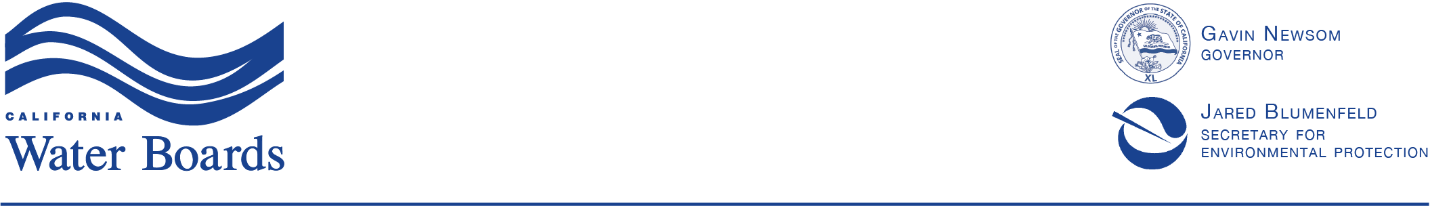 State Water Resources Control BoardTO:	Office of Planning and Research FROM:	Jean Bandura	Senior Environmental Scientist	DIVISION OF WATER QUALITYDATE:	January 7, 2022SUBJECT: CANCELED NOTICE OF PREPERATION FOR SCH NO. 2021120122On December 8, 2021 a Notice of Preparation of Clean Water Act Water Quality Certification and Waste Discharge Requirements for PG&E’s Bay Area Operations and Maintenance Activities Environmental Impact Report (SCH No. 2021120122) was published by the State Clearinghouse. This Notice of Preparation has been withdrawn by the State Water Board, and the January 11, 2022 CEQA Scoping Meeting is canceled. Contact Jean Bandura at Jean.Bandura@waterboards.ca.gov with any questions on this notice. 